Blue ChristmasBilly Hayes, Jay W. Johnson 1957 (as recorded by Elvis Presley)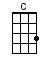 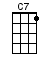 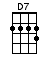 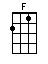 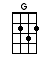 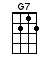 INTRO:  / 1 2 3 4 / [C] / [G7]↓I'll have a [C] blue Christmas with-[G]out you[G] I'll be so [G7] blue, just thinkin’ a-[C]bout you [C]Decor-[C7]ations of red, on a [F] green Christmas [F] tree[D7] Won't be the same dear, if [G] you're not here with [G7]↓ meAnd when those [C] blue snowflakes start [G] fallin'[G] That's when those [G7] blue memories start [C] callin' [C]You'll be [C7] doin' all right with your [F] Christmas of [D7] whiteBut [G] I'll have a blue, blue blue blue [C] Christmas [C]↓ Oo oo ooINSTRUMENTAL:  < SING oo’s >[C] Blue [C] Christmas with-[G]out you[G] I'll be so [G7] blue, just [G7] thinkin’ a-[C]bout you [C]You'll be [C7] doin' all right with your [F] Christmas of [D7] whiteBut [G] I'll have a blue, blue blue blue [C] Christmas [C]↓I'll have a [C] blue Christmas [G] that's certain[G] And when those [G7] blue heartaches start [C] hurtin' [C]You'll be [C7] doin' all right with your [F] Christmas of [D7] whiteBut [G] I'll have a blue, blue blue blue [C] Christmas [C]You'll be [C7] doin' all right with your [F] Christmas of [D7] whiteBut [G] I'll have a blue, blue blue blue [C] Christmas [C] oo oo[G] I'll have a blue, blue blue blue [C] Christmas [C]↓www.bytownukulele.ca